ZUUNJOH       ZAJEDNICA UDRUGA UZGAJAČA NJEMAČKIH OVČARA  HRVATSKE                                                                     HRVATSKA, 10000 ZAGREB , ILICA 61 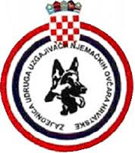                              OIB 66349707887 / IBAN HR8423600001101631447                                                                                              WWW.ZUUNJOH.HR                                                                                                                                                        ČLANICA  HKS , F.C.I. , WUSVZAPISNIKS IZBORNE  Skupštine ZUUNJOH-a , održane online / e-mailom dana 27.02.2021. u skladu sa odlukom izvršnog odbora od 25.01.2021.,a iz razloga zaštite članova i sprječavanja širenja virus COVID.Od 20 registriranih udruga , 3 registrirane udruge imaju zamrznut status  , udruga UUNJO Rijeka odbila je sudjelovati u radu Skupštine, Udruge UUNJO HALUBJE 2011 i udruga UUNJO Dubrovnik nisu sudjelovale u radu Skupštine . Online skupštini sudjelovalo je 14 udruga . Budući da je u online skupštini sudjelovalo većina udruga skupština je pravovaljana .1.Svim udrugama u sastavu zajednice upućen je skupni e-mail sa uputama o odabiru delegata i načinu sudjelovanja u skupštini.2.U skupnom e-mailu obuhvaćeni su i članovi IO , Nadzornog odbora i  Stegovne komisije 3.Sve udruge koje su sudjelovale u online skupštini zajednice poslale su imena svojih delegata .    Delegati po udrugama su sljedeći :UUNJO Istra                                 ( Oriana Mirković – Branko Mirković )ULJNJO Drava                              ( Tomislav Vrček  - Zvonimir Šopar )UUNJO Split                                 ( Igor Krstulović   -  Vladimir Kelam )UUNJO Bjelovar                         ( Niko Ćurak           -  Živko Slijepčević )UUNJO Zagreb                            ( Mario Milić – Srečko Kukić – Karlo Milić – Bruno Milić )UUNJO Vinkovci                         ( Branko Vukoja   -   Aleksandar Milinković )UUNJO Križevci                          ( Zdravko Kliček  -   Goran Gole )UUNJO Osječko Baranjske Ž.  ( Josip Novak        -   Damir Jovanović )KLJNJO Karlovac                        ( Nikola Dukovčić      -   Dražen Basar )UDRUGA Donat Zadar              ( Mladen Vekić  -   Nikola Perović )UDRUGA Z.Županija                   ( Robert Korotaj  -  Roko Palić )KLJUINJO Arminius                   ( Andreja Kuzmić  -  Miroslav Kuzmić )UUNJO Međimurske županije ( Neno Šarić – Vilim Simon )UUNJO Požeško Slavonska      ( Goran Rokić – Stevo Živko )Udruga koje nisu sudjelovale u radu skupštine :UUNJO DubrovnikUUNJO Halubje 2011 Udruga koja je odbila sudjelovati u radu Skupštine  :UUNJO Rijeka Udruge sa zamrznutim statusom :KLUB Slavonski BrodUUNJO Arena PulaUUNJO Sisak4.Svima navedenima u skupnom e-mailu poslana su izvješća :Nadzornog odboraStegovne komisijePovjerenika radne kinologijeIzvršnog odbora i realizaciji plana rada za god.2020.Glavnog voditelja UzgojaIzvješće o financijskom poslovanju 5.Svim udrugama poslani su glasački listići  1 / 2 i 3 .6.Glasački listić 1 .Izbor zapisničara i ovjeroviteljaZapisničar : Andreja KuzmićOvjerovitelji zapisnika : Goran Gole , Kruno Valušekglasova delegata  ZA  /  0 protiv  / 0 suzdržan Izbor radnog predsjedništvaPredsjednik : Miroslav KuzmićČlanovi radnog predsjedništva : Niko Ćurak  , Mario Milićglasova delegata  ZA  /  0 protiv  / 0 suzdržanIzbor verifikacijsko-izborne komisijeČlanovi : Zvonimir Šopar , Zdravko Kliček , Armel Pintar  glasova delegata  ZA  /  0 protiv  / 0 suzdržan Usvajanje Poslovnika o radu skupštine pisanim putemglasova delegata  ZA  /  0 protiv  / 0 suzdržanUsvajanje  izmjena dijela članka Statuta ZUUNJOH-a,koji glasi :                           - Izvršni odbor broji osam članova i predsjednika                                                 mijenja se i glasi :                          - Izvršni odbor broji šest članova i predsjednika glasova delegata  ZA  /  0 protiv  / 0 suzdržan Usvajanje Izvješća o radu Nadzornog odboraStegovne komisijePovjerenika radne kinologijeIzvršnog odbora i realizaciji plana rada za god. 2020. Glavnog voditelja UzgojaIzvješće o finacijskom poslovanjuSvi delegati prihvatili su izvješća pozitivno glasova delegata  ZA  /  0 protiv  / 0 suzdržan. Izbor Predsjednika zajednice  U zadanom roku pristigla je dokumentacija za jednog kandidata .Dokumentacija je uredna i sadržava sve uvjete  . Delegati su glasali za jednog kandidata  . MIROSLAV KUZMIĆ  glasova delegata  ZA  /  0 protiv  / 0 suzdržanUsvajanje  plana rada  za  godinu 2021glasova delegata  ZA  /  0 protiv  / 0 suzdržan7.  Glasački listić  2.Izbor članova Izvršnog odbora Predsjednik      --- MIROSLAV KUZMIĆDopredsjednik  ---DAMIR JOVANOVIĆČlan                   ---MARIO MILIĆČlan                   ---ZVONIMIR ŠOPARČlan                   ---NIKO ĆURAKČlan                   ---ROBERT KOROTAJČlan                   ---GORAN GOLEglasova delegata  ZA  /  2 protiv  / 0 suzdržanIzbor Disciplinske komisije ŽIVKO SLJEPČEVIĆ  KRUNO VALUŠEK ZVONKO RUMENJAK glasova delegata  ZA  /  0 protiv  / 0 suzdržanIzbor Nadzornog odbora SREČKO KUKIĆVLADO KELAMTOMISLAV VRČEKglasova delegata  ZA  /  0 protiv  / 0 suzdržan8. Glasački listić 3.Izbor GLAVNOG VODITELJA UZGOJA   MARIO MILIĆ glasova delegata  ZA  /  0 protiv  / 0 suzdržan9 . Ovaj zapisnik zajedno sa svim navedenim izvješćima biti će vidljiv i dostupan svima na službenoj stranici zajednice                 www.zuunjoh.hr10. Ovaj zapisnik punovažan je bez ovjerovitelja  iz razloga zaštite članova , a u skladu sa mjerama sprječavanja širenja virusa COVID-19.                                                                                                                  PREDSJEDNIK ZUUNJOH-a                                                                                                                         Miroslav KuzmićE-pošta:  zuunjoh@gmail.com                                                                                              Web : www.zuunjoh.hr